August 18, 2014Docket No. A-2010-2209014										 Utility Code 1112945BRADFORD M STERN ESQLAW OFFICES OF BRADFORD M STERN ESQ22 LAKEVIEW HOLLOWCHERRY HILL NJ 08003Re:	Application to Amend Electric Generation Supplier License of Capital Energy, Inc.Dear Mr. Stern:The Commission’s Regulation at 52 Pa. Code 54.37(b) states that:Completed applications, with all supporting documentation, including any documentation or clarifying information requested by Commission staff, if unprotested, will be processed within 45 days after acceptance by the Commission.  If the application is not processed within the time period, the application will be deemed approved.  The review period may be extended for a reasonable period of time by Secretarial Letter.You are hereby notified that the Commission has extended the period for consideration of the Amendment Application for one hundred twenty (120) days or until further order of the Commission.If you are dissatisfied with the resolution of this matter, you may, as set forth in            52  Code §5.44, file a petition with the Commission within twenty (20) days of the date of this letter.Please direct any questions to James Shurskis, Bureau of Technical Utility Services at (717) 787-8763.	Sincerely,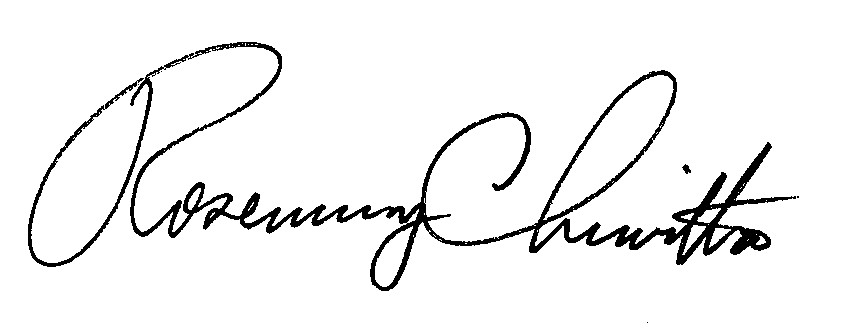 	Rosemary Chiavetta	Secretary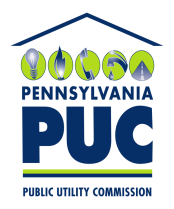  PUBLIC UTILITY COMMISSIONP.O. IN REPLY PLEASE REFER TO OUR FILE